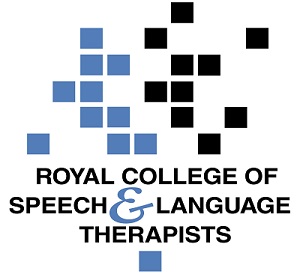 Practice Based ScenarioAbout this documentThis document is designed to take you through a practice-based scenario to help you reflect on what you might do if faced with a similar situation. It can be used to guide your thoughts and prompt discussion with your colleagues. Working through this document counts towards your continuing professional development (CPD). Your reflections on this document are not assessed and you do not have to send your responses to the RCSLT. You can work through it on your own, with a colleague or supervisor, or in groups, eg as part of an RCSLT Hub or Clinical Excellence Network.This document is broken into five parts:The scenario: for you to readThe issues to consider: for you to gather your thoughts on practice issues relating to this scenarioNext steps: for you to plan what you would need to do nextPrompts for consideration: RCSLT prompts for further consideration Sources of further information: Update your CPD diary: for you to doYour commissioners have requested details about the types of goals and outcomes set for service users as part of a review on the effectiveness of services offer.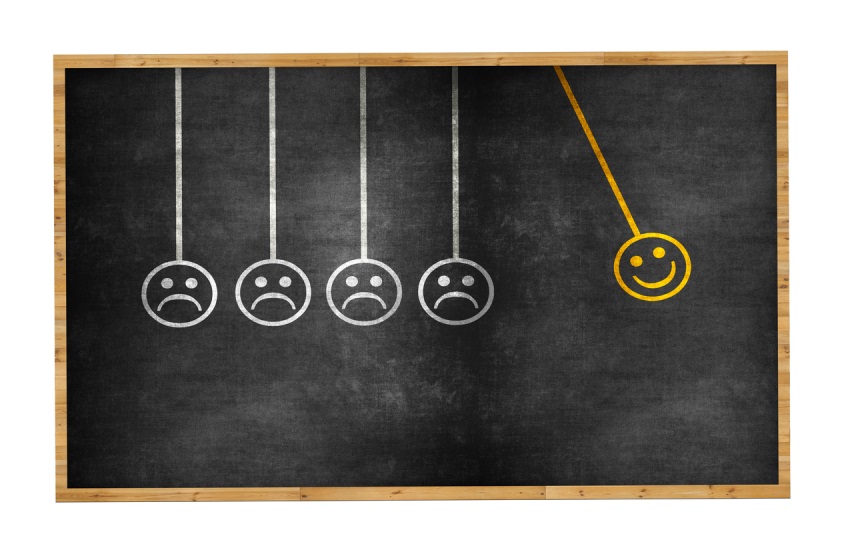 What would you do in this scenario?What do you need to consider? Think about the above scenario and its implications and jot down your notes about issues you may need to consider. Please feel free to use extra sheets of paper if you need. Or, if you are in a group, you may like to record on a whiteboard or flipchart.What steps do you think you need to take next? It is recommended that you think about the following prompt questions and formulate a considered plan.Remember that if you are faced with a similar situation you will need to think about it in relation to the frameworks within which you work, such as the Health and Care Professions Council (HCPC) Standards, RCSLT professional guidance and resources, local and national policies and policies of your employer (or your own policies if practising independently). Please note that this list is not exhaustive and does not constitute legal advice.Prompt questions to consider:What is the purpose of this information request?How could a goal audit be beneficial to reflecting on service provision and outcomes?What process could be used for auditing goals set?How could issues of confidentiality/ consent be managed?How can information on individual goals set and their outcomes, be collated into useful data?What other audits/ outcomes measures could be used?Possible next steps:Liaise with the people requesting the information to form a clear picture of the information required?If you have access to an audit department/ advisor discuss the structure of the audit with them.Formalize a plan for managing and completing the audit.Analyze your resultConsider your findings in relation to service provision and how they can be used to drive forward effective service provision.The following information in the professional accountability and autonomy, and professional guidance sections of the RCSLT website is also particularly relevant:1 – Promote and safeguard the interests of service users and carers2 - Communicate appropriately and effectively3 – Knowledge and skills4 – Delegate appropriately5 - Respect confidentiality6 - Manage riskDuty of careDifficult conversationsEnabling service users, families and carersRaising AwarenessContacts:RCSLT AdvisersWorking through this scenario counts towards your continuing professional development (CPD). Once you have completed this scenario, please record this learning and your reflections in your CPD diary.